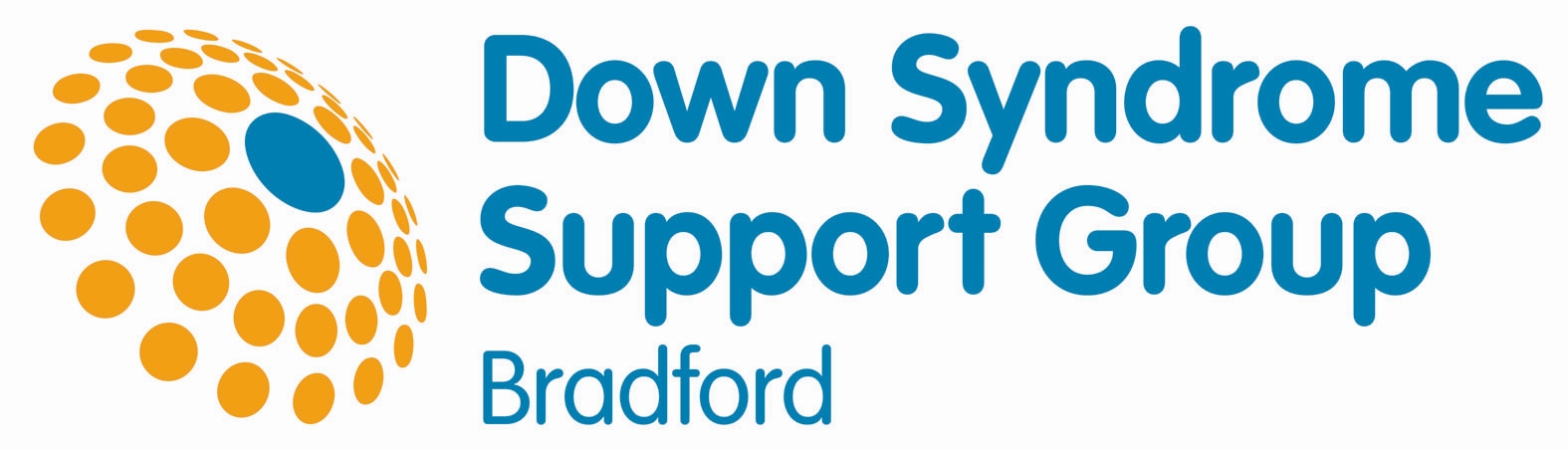 PRIVATE AND CONFIDENTIAL	Please complete in black ink or typescriptDO NOT ENCLOSE A C.V.Application for  VolunteerName: 							Address:Telephone:				(Day)					(Eve.)Mobile Number:Email:Please give the name and address of two referees. One your present or most recent employer, the other a personal referee.1.  Name:       Address:Tel:Email Address:Relationship:	2.	Name:Address:Tel:Email Address:Relationship:In the event of you being offered the post, the appointment will be conditional upon receiving a successful Data Barring Service (DBS - formerly CRB) check. EMPLOYMENT  (starting with your present or most recent post.)When would you be able to start this volunteer work?UNPAID WORK/ SPARE TIME INTERESTS
Please include in this section your membership of any groups, clubs or societies, and any particular role you have had in these organisations.  Please tell us about any periods of time you have spent doing unpaid/voluntary work.QUALIFICATIONSPlease state, with dates, any qualifications you have obtained.
EDUCATIONWe would be interested to hear about any subjects studied or courses you have attended (including in-service training), irrespective of whether or not they led to a qualification.OTHER IMPORTANT INFORMATION RELATING TO YOUR APPLICATIONPlease tell us why you think you should be considered as a volunteer.Privacy StatementWe take your privacy very seriously and we will store this form in a locked drawer at our premises and it will be used solely for the purposes of the volunteer recruitment process.  Access to the information will only be given to staff/external representatives who are involved in the volunteer recruitment process.  If you are successful in obtaining a position with us, your information will be retained for the duration of your time with us.  If you are unsuccessful in obtaining a position, your information will be shredded immediately.  Your information will not be transferred or given to any other person/s without your express permission, unless we are legally or contractually required to do so. If you want your information to be removed from our records at any time, please email office@downsyndromebradford.co.ukFor applicants under the age of 18, it is a legal requirement that we have parental consent, if this applies to you, please ask your parent/guardian to sign below:Name:						Signature:Relationship:					Date:Applicant Signature: .......................................................Date: .....................................Please return to: mailto:office@downsyndromebradford.co.uk?subject=volunteeringDown Syndrome training and support service ltd2 Whitley St, Bingley, BD16 4JHPost/summary of dutiesEmployers name & addressDatesReason for leavingQualificationSchool/Awarding Body DateCourseInstitution/trainerDates